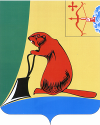 Печатное средство массовой информации органов местного самоуправления Тужинского муниципального районаБюллетень муниципальных нормативных правовых актов№ 22 (268)28 августа 2020 годапгт ТужаСОДЕРЖАНИЕРаздел I. Постановления и распоряжения главы района и администрации Тужинского района АДМИНИСТРАЦИЯ ТУЖИНСКОГО МУНИЦИПАЛЬНОГО РАЙОНАКИРОВСКОЙ ОБЛАСТИПОСТАНОВЛЕНИЕО признании утратившим силу постановления администрации Тужинского муниципального района от 30.10.2019 № 340В соответствии с Федеральным законом от 06.10.2003 № 131-ФЗ «Об общих принципах организации местного самоуправления в Российской Федерации», на основании протокола заседания межведомственной комиссии по координации деятельности и контролю в сфере формирования доступной среды жизнедеятельности для инвалидов и других маломобильных групп населения 
от 24.08.2020 № 1, администрация муниципального образования Тужинский муниципальный район Кировской области ПОСТАНОВЛЯЕТ:1. Признать утратившим силу постановление администрации Тужинского муниципального района от 30.10.2019 № 340 «Об утверждении плана мероприятий по созданию доступной среды для инвалидов в Тужинском муниципальном районе на 2019 – 2025 года».2. Разместить постановление на официальном сайте администрации Тужинского муниципального района, в сети Интернет и на Едином портале государственных и муниципальных услуг (www.gosuslugi.ru).3. Настоящее постановление вступает в силу с момента опубликования в Бюллетене муниципальных нормативных правовых актов органов местного самоуправления Тужинского муниципального района Кировской области.Глава Тужинского муниципального района    Л.В. БледныхАДМИНИСТРАЦИЯ ТУЖИНСКОГО МУНИЦИПАЛЬНОГО РАЙОНАКИРОВСКОЙ ОБЛАСТИПОСТАНОВЛЕНИЕО проведении комиссионного обследования школьных автобусных маршрутов, маршрутов перевозки пассажиров и автомобильных дорог общего пользования  вне границ населенных пунктов в муниципальном образовании Тужинский муниципальный район В соответствии с Федеральными законами от 06.10.2003 № 131 - ФЗ «Об общих принципах организации местного самоуправления в Российской Федерации», от 29.12.2012 № 273 – ФЗ 
«Об образовании в Российской Федерации», от 10.12.1995 № 196 - ФЗ «О безопасности дорожного движения», письмом Министерства образования и науки Российской Федерации от 29.07.2014 № 08-988 «О направлении методических рекомендаций» и на основании Устава Тужинского муниципального района администрация Тужинского муниципального района ПОСТАНОВЛЯЕТ:1. Провести комиссионное обследование школьных автобусных маршрутов, маршрутов перевозки пассажиров и автомобильных дорог  общего пользования вне границ населенных пунктов 
в муниципальном образовании Тужинский муниципальный район (далее – комиссионное обследование) до 01 сентября 2020 года.2. Создать комиссию для проведения комиссионного обследования школьных автобусных маршрутов, маршрутов перевозки пассажиров и автомобильных дорог общего пользования  вне границ населенных пунктов в муниципальном образовании Тужинский муниципальный район и утвердить 
ее состав согласно приложению.3. Результаты комиссионного обследования рассмотреть на районной комиссии по обеспечению безопасности дорожного движения.4. Контроль за выполнением постановления возложить на первого заместителя главы администрации Тужинского муниципального района по жизнеобеспечению Зубареву О.Н. 5. Настоящее постановление вступает в законную силу с момента опубликования в Бюллетене муниципальных нормативных правовых актов органов местного самоуправления Тужинского муниципального района Кировской области.Глава Тужинского муниципального района    Л.В. БледныхПриложение УТВЕРЖДЕНпостановлением администрации Тужинского муниципального района от 26.08.2020 № № 258СОСТАВкомиссии для проведения комиссионного обследования школьных автобусных маршрутов, маршрутов перевозки пассажиров и автомобильных дорог общего пользования вне границ населенных пунктов в муниципальном образовании Тужинский муниципальный район ___________АДМИНИСТРАЦИЯ ТУЖИНСКОГО МУНИЦИПАЛЬНОГО РАЙОНАКИРОВСКОЙ ОБЛАСТИПОСТАНОВЛЕНИЕО внесении изменений в постановление администрации Тужинского муниципального района от 23.01.2018 № 24В связи с кадровыми изменениями, администрация Тужинского муниципального района ПОСТАНОВЛЯЕТ:1. Внести в постановление администрации Тужинского муниципального района от 23.01.2018 № 24 «О создании Комиссии по обеспечению контроля за целевым использованием древесины, заготавливаемой гражданами для собственных нужд» (далее - Комиссия и постановление соответственно) следующие изменения:1.1. Включить в состав Комиссии начальника лесного отдела Яранского лесничества министерства лесного хозяйства Кировской области Смоленцева Александра Анатольевича.1.2. Исключить из состава Комиссии Перова Александра Павловича.2. Настоящее постановление вступает в силу с момента официального опубликования в Бюллетене муниципальных нормативных правовых актов органов местного самоуправления Тужинского муниципального района Кировской области.Глава Тужинского муниципального района    Л.В. БледныхАДМИНИСТРАЦИЯ ТУЖИНСКОГО МУНИЦИПАЛЬНОГО РАЙОНАКИРОВСКОЙ ОБЛАСТИПОСТАНОВЛЕНИЕО внесении изменений в постановление администрации Тужинского муниципального района от 05.03.2013 № 941. Внести в постановление администрации Тужинского муниципального района от 05.03.2013 № 94 «О создании межведомственной комиссии по контролю за соблюдением законодательства 
в области розничной продажи алкогольной продукции и ее качеством» (далее – межведомственная комиссия и постановление соответственно) следующие изменения:1.1. Включить в состав межведомственной комиссии ведущего специалиста – юриста отдела организационно-правовой и кадровой работы администрации Тужинского муниципального района Попонину Наталию Юрьевну.1.2. Исключить из состава межведомственной комиссии Колосова Владимира Михайловича.2. Настоящее постановление вступает в силу с момента официального опубликования 
в Бюллетене муниципальных нормативных правовых актов органов местного самоуправления Тужинского муниципального района Кировской областиГлава Тужинского муниципального района    Л.В. БледныхАДМИНИСТРАЦИЯ ТУЖИНСКОГО МУНИЦИПАЛЬНОГО РАЙОНАКИРОВСКОЙ ОБЛАСТИПОСТАНОВЛЕНИЕО внесении изменений в постановление администрации Тужинского муниципального района от 18.09.2019 № 293В связи с кадровыми изменениями администрация Тужинского муниципального района ПОСТАНОВЛЯЕТ:1. Внести в постановление администрации Тужинского  муниципального района от 18.09.2019 
№ 293 «О создании рабочей группы по вопросам оказания имущественной поддержки субъектам малого и среднего предпринимательства на территории Тужинского муниципального района» (далее – рабочая группа и постановление соответственно) следующие изменения:1.1. Включить в состав рабочей группы ведущего специалиста – юриста отдела организационно-правовой и кадровой работы администрации Тужинского муниципального района Попонину Наталию Юрьевну.1.2. Исключить из состава рабочей группы Колосова Владимира Михайловича.2.  Настоящее  постановление вступает в силу с момента опубликования в Бюллетене муниципальных нормативных правовых актов органов местного самоуправления Тужинского муниципального района Кировской  области.Глава Тужинского муниципального района    Л.В. БледныхТУЖИНСКАЯ РАЙОННАЯ ДУМАКИРОВСКОЙ ОБЛАСТИРЕШЕНИЕпгт ТужаО предоставлении транспортных услуг населению района 
МУП «Тужинское АТП»Заслушав информацию заведующего отделом жизнеобеспечения администрации Тужинского муниципального района Ногиной Натальи Юрьевны о предоставлении транспортных услуг населению Тужинского муниципального района МУП «Тужинское АТП», Тужинская районная Дума РЕШИЛА:Информацию заведующего отделом жизнеобеспечения администрации Тужинского муниципального района Ногиной Натальи Юрьевны о предоставлении транспортных услуг населению района МУП «Тужинское АТП», принять к сведению.Рекомендовать:2.1. МУП «Тужинское АТП» и главам поселений постоянно проводить разъяснительную работу среди населения о приоритетном пользовании услугами МУП «Тужинское АТП».2.2. Администрации Тужинского муниципального района подготовить письма-ходатайства на имя Губернатора и председателя Законодательного Собрания Кировской области по оказанию финансовой помощи МУП «Тужинское АТП», пострадавшему в условиях ухудшения ситуации в результате распространения новой коронавирусной инфекции (COVID-19).Опубликовать решение в Бюллетене муниципальных нормативных правовых актов органов местного самоуправления Тужинского муниципального района Кировской области 
с приложением информации о предоставлении транспортных услуг населению района МУП «Тужинское АТП».Председатель Тужинскойрайонной Думы    Е.П. ОносовГлава Тужинского муниципального района    Л.В. БледныхПриложение к решению Тужинской районной Думы 
от 26.08.2020 № 48/351О предоставлении транспортных услуг населению 
Тужинского муниципального районаУслуги пассажирского транспорта населению района предоставляются МУП «Тужинское АТП» на основании договора № 76 от 01.01.2017 года на осуществление перевозок по маршрутам регулярных перевозок пассажиров и багажа между поселениями в границах Тужинского муниципального района, заключенного с администрацией района по результатам проведенного открытого конкурса в 2016 году сроком на 5 лет, т.е. по 31 декабря 2021 года и аналогичного договора с Тужинским городским поселением.В 1 полугодии текущего года перевозка пассажиров осуществлялась по следующим маршрутам:Тужа-Шешурга-Васькино Тужа-Полушнур-ВынурТужа-Караванное-МашкиноТужа-ПокстаТужа-ЯранскТужа-КировВ хозяйственном ведении предприятия находится 5 автобусов марки ПАЗ, 2 Газели и 1 Форд, которые и осуществляют перевозку пассажиров (техническое состояние парка удовлетворительное).В связи с сокращением численности населения района, а особенно сельского, увеличением конкуренции такси, а так же введением ограничительных мер, связанных с распространением коронавирусной инфекции сократилось количество рейсов, а также и количество перевезенных пассажиров на всех маршрутах за 1 полугодие текущего года. На внутримуниципальном маршруте Тужа-Шешурга-Васькино за 1-е полугодие 2020 года перевезено 921 пассажир, что меньше на 1380 человек или на 60 % по сравнению с аналогичным периодом прошлого года.На внутримуниципальном маршруте Тужа—Полушнур-Вынур  перевезено за 6 месяцев 2020 года 1093 пассажира, за аналогичный период 2019 года 2368 человек, что на 1275 человек меньше или на 54 % .На маршруте Тужа-Караванное-Машкино за 1-полугодие 2020 года перевезено 366 пассажиров, что на 118 человек  или 34 % меньше аналогичного периода 2019 года.На маршруте Тужа-Покста перевезли за 6 месяцев текущего года 723 человека, что так же на 186 человек или на 20% меньше чем в 1 полугодии 2019 года.Так же значительное снижение (на 1865 человек или 60 %) произошло пассажирооборота произошло по пригородному маршруту «Тужа-Яранск». Поэтому в самый «разгар» пандемии – в апреле текущего года администрацией района было принято решение временно приостановить движение 
по данному маршруту. На сегодняшний день рейсы возобновлены (по средам и субботам). На междугороднем маршруте «Тужа-Киров» снижение количества перевезенных пассажиров 
за 1 полугодие текущего года по сравнению с аналогичным периодом прошлого года составило 971 человек или 37 %.Администрацией района был проведен подробнейший анализ спроса на услуги МУП «АТП» 
с учетом количества населения района, наличия конкурентов и проведена оптимизация количества рейсов по всем маршрутам. Данная оптимизация была согласована с главами поселений.Жалоб населения на работу МУП «Тужинское АТП» не поступало. Информация о работе на маршрутах еженедельно обновляется в социальных сетях, ежемесячно происходит согласование графика движения по маршрутам: Тужа-Шешурга-Васькино и Тужа-Полушнур-Вынур. Также МУП «Тужинское АТП» готово работать по заказным маршрутам, для этого созданы все условия.Заведующий отделом жизнеобеспечения администрации Тужинского муниципального района    Н.Ю. НогинаТУЖИНСКАЯ РАЙОННАЯ ДУМАКИРОВСКОЙ ОБЛАСТИРЕШЕНИЕпгт ТужаОб утверждении Перечня услуг, которые являются необходимыми 
и обязательными для предоставления муниципальных услуг органами местного самоуправления Тужинского муниципального района В соответствии со статьей 9 Федерального закона от 27.07.2010 № 210-ФЗ «Об организации предоставления государственных и муниципальных услуг», постановлением Правительства Кировской области от 28.03.2012 № 145/159 «О перечне услуг, которые являются необходимыми и обязательными для предоставления органами исполнительной власти Кировской области государственных услуг 
и предоставляются организациями, участвующими в предоставлении государственных услуг», Тужинская районная Дума РЕШИЛА:1. Утвердить Перечень услуг, которые являются необходимыми и обязательными для предоставления муниципальных услуг органами местного самоуправления Тужинского муниципального района согласно приложению № 1.2. Утвердить Порядок определения размера платы за оказание услуг, которые являются необходимыми и обязательными для предоставления муниципальных услуг органами местного самоуправления Тужинского муниципального района согласно приложению № 2.3. Признать утратившим силу решение Тужинской районной Думы от 06.04.2012 № 16/111 
«О перечне услуг, которые являются необходимыми и обязательными для предоставления органами местного самоуправления Тужинского муниципального района муниципальных услуг 
и предоставляются организациями, участвующими в предоставлении муниципальных услуг».4. Настоящее решение вступает в силу со дня его официального опубликования.Председатель Тужинскойрайонной Думы    Е.П. ОносовГлава Тужинского муниципального района    Л.В. БледныхПриложение № 1УТВЕРЖДЁНрешением Тужинской районной Думы 
от 26.08.2020 № 48/352ПЕРЕЧЕНЬуслуг, которые являются необходимыми и обязательнымидля предоставления муниципальных услуг органами местного самоуправления  Тужинского муниципального района и предоставляются организациями, участвующими в предоставлении муниципальных услуг 	1. Заверение перевода на русский язык документов о государственной регистрации юридического лица (в случае, если заявителем является иностранное юридическое лицо).*	2. Подготовка списков членов некоммерческой организации, созданной гражданами для ведения огородничества или садоводства.	3. Подготовка схемы границ предполагаемых к использованию земель или части земельного участка на кадастровом плане территории с указанием координат характерных точек границ территории в случае, если планируется использовать земли или часть земельного участка (с использованием системы координат, применяемой при ведении Единого государственного реестра недвижимости).*	4. Выдача протокола (выписки из указанного протокола) общего собрания членов некоммерческой организации о распределении земельных участков между членами такой некоммерческой организации либо иного документа, устанавливающего распределение земельных участков в этой некоммерческой организации, либо выписки из указанного документа.	5. Выдача выписки из решения общего собрания членов некоммерческой организации 
о приобретении земельного участка общего назначения в собственность собственников земельных участков, расположенных в границах территории ведения гражданами садоводства или огородничества для собственных нужд.	6. Проведение кадастровых работ.*	7. Подготовка схемы расположения земельного участка.*	8. Подготовка схемы границ сервитута на кадастровом плане территории (в случае заключения соглашения об установлении сервитута).*	9. Подготовка графического описания местоположения границ публичного сервитута и перечня координат характерных точек публичного сервитута в форме электронного документа.	10. Подготовка проекта организации строительства объекта федерального, регионального или местного значения в случае установления публичного сервитута для целей, предусмотренных подпунктом 2 статьи 39.37 Земельного Кодекса Российской Федерации.*	11. Подготовка проектной документации.*	12. Проведение экспертизы проектной документации.*	13. Подготовка акта приемки объекта капитального строительства (в случае осуществления строительства, реконструкции на основании договора строительного подряда).*	14. Подготовка акта, подтверждающего соответствие параметров построенного, реконструированного объекта капитального строительства проектной документации, в том числе требованиям энергетической эффективности и требованиям оснащенности объектов капитального строительства приборами учета используемых энергетических ресурсов, и подписанного лицом, осуществляющим строительство (лицом, осуществляющим строительство, и застройщиком или техническим заказчиком в случае осуществления строительства, реконструкции на основании договора строительного подряда, а также лицом, осуществляющим строительный контроль, в случае осуществления строительного контроля на основании договора).* 	15. Подготовка документов, подтверждающих соответствие построенного, реконструированного объекта капитального строительства техническим условиям и подписанных представителями организаций, осуществляющих эксплуатацию сетей инженерно-технического обеспечения (при их наличии).*	16. Подготовка схемы, отображающей расположение построенного, реконструированного объекта капитального строительства, расположение сетей инженерно-технического обеспечения
 в границах земельного участка и планировочную организацию земельного участка и подписанный лицом, осуществляющим строительство (лицом, осуществляющим строительство, и застройщиком или техническим заказчиком в случае осуществления строительства, реконструкции на основании договора строительного подряда), за исключением случаев строительства, реконструкции линейного объекта.*	17. Выдача заключения органа государственного строительного надзора (в случае, если предусмотрено осуществление государственного строительного надзора в соответствии с частью 1 статьи 54 Градостроительного кодекса Российской Федерации) о соответствии построенного, реконструированного объекта капитального строительства требованиям проектной документации, в том числе требованиям энергетической эффективности и требованиям оснащенности объекта капитального строительства приборами учета используемых энергетических ресурсов, заключение органа федерального государственного экологического надзора, выдаваемого в случаях, предусмотренных частью 7 статьи 54 Градостроительного кодекса Российской Федерации.*	18. Подготовка технического плана в соответствии с Федеральным законом от 13.07.2015 
№ 218-ФЗ «О государственной регистрации недвижимости».*	19. Выдача документа, подтверждающего заключение договора обязательного страхования  гражданской ответственности владельца опасного объекта за причинение вреда в результате аварии 
на опасном объекте в соответствии с законодательством Российской Федерации об обязательном страховании гражданской ответственности владельца опасного объекта за причинение вреда 
в результате аварии на опасном объекте.*	20. Технические условия на подключение объекта капитального строительства к сетям инженерно-технического обеспечения.*	21. Обновленная (актуализированная) топографическая основа земельного участка в масштабе 1:500 с нанесением действующих сетей инженерно-технического обеспечения.*	22. Проект рекламной конструкции.*	23. Фотомонтаж планируемой к установке рекламной конструкции применительно к земельному участку либо к фасаду здания, сооружения (2-3 панорамных снимка с прилегающей территорией).*	24. Медицинское освидетельствование с выдачей справки в целях предоставления государственных услуг исполнительно-распорядительным органом местного самоуправления.*	25. Схема нахождения места (площадки) накопления твердых коммунальных отходов на карте 1:200.*	26. Решение о размещении объектов (мест (площадок) накопления отходов) на землях или земельных участках, находящихся в государственной или муниципальной собственности, 
без предоставления земельных участков и установления сервитутов (в случае нахождения объектов (мест (площадок) накопления отходов) на землях или земельных участках, находящихся 
в государственной или муниципальной собственности).	27. Выдача документа, подтверждающего согласие собственника земельного участка, на котором планируется размещение места накопления твердых коммунальных отходов в соответствии со схемой нахождения места (площадки) накопления твердых коммунальных отходов.	28. Выдача нотариально заверенной доверенности на право представлять интересы заявителя.*<*> Услуги, оказываемые за счет средств заявителя.___________Приложение № 2УТВЕРЖДЁНрешением Тужинской районной Думы 
от 26.08.2020 № 48/352ПОРЯДОКопределения размера платы за оказание услуг,которые являются необходимыми и обязательными,для предоставления муниципальных услуг органами местного самоуправления Тужинского муниципального района 1. Настоящий Порядок определения размера платы за оказание услуг, которые являются необходимыми и обязательными для предоставления муниципальных услуг органами местного самоуправления Тужинского муниципального района (далее - Порядок), разработан в соответствии 
с пунктом 3 статьи 9 Федерального закона от 27.07.2010 № 210-ФЗ «Об организации предоставления государственных и муниципальных услуг» и устанавливает порядок определения органами местного самоуправления Тужинского муниципального района размера платы за оказание услуг, которые являются необходимыми и обязательными для предоставления муниципальных услуг органами местного самоуправления Тужинского муниципального района (далее - необходимые и обязательные услуги).	2. Услуги, указанные в пункте 1 настоящего Порядка, оказываются за счет средств заявителя 
в случаях, предусмотренных федеральными законами, принимаемыми в соответствии с ними иными нормативными правовыми актами Российской Федерации, нормативными правовыми актами субъектов Российской Федерации, муниципальными правовыми актами. 	3. В случае если иное не установлено постановлениями Правительства Российской Федерации, Правительства Кировской области, муниципальными правовыми актами, методика определения размера платы за оказание необходимых и обязательных услуг (далее – методика), а также предельные размеры платы за оказание необходимых и обязательных услуг, в отношении необходимых и обязательных услуг, которые предоставляются муниципальными учреждениями или унитарными предприятиями Тужинского муниципального района, утверждается администрацией Тужинского муниципального района.	4. Методика должна содержать:	а) обоснование расчетно-нормативных затрат на оказание необходимой и обязательной услуги;	б) пример определения размера платы за оказание необходимой и обязательной услуги 
на основании методики;	в) периодичность пересмотра платы за оказание необходимой и обязательной услуги. 	5. Размер платы за оказание необходимых и обязательных услуг, которые предоставляются муниципальными учреждениями Тужинского муниципального района и муниципальными унитарными предприятиями Тужинского муниципального района, утверждается в соответствии с методикой правовым актом руководителя муниципального учреждения или муниципального унитарного предприятия Тужинского муниципального района. Размер указанной платы не должен превышать предельный размер платы, установленный в соответствии с настоящим Порядком.	6. Муниципальные учреждения Тужинского муниципального района и муниципальные унитарные предприятия Тужинского муниципального района обеспечивают размещение информации 
о размере платы за оказание необходимой и обязательной услуги в доступном для ознакомления потребителем месте, а также в информационно-телекоммуникационной сети «Интернет».	7. Размер платы за оказание услуг, оказываемых организациями независимо от организационно-правовой формы и индивидуальными предпринимателями (далее – исполнителями), устанавливается исполнителями самостоятельно с учетом окупаемости затрат на их оказание, рентабельности работ, уплаты налогов и сборов в соответствии с действующим законодательством Российской Федерации 
и не может превышать экономически обоснованные расходы на оказание данных услуг. Исполнители обеспечивают размещение информации в доступном для ознакомления потребителем месте, а также
 в информационно-телекоммуникационной сети «Интернет».___________ТУЖИНСКАЯ РАЙОННАЯ ДУМАКИРОВСКОЙ ОБЛАСТИРЕШЕНИЕпгт ТужаОб утверждении перечня имущества, предлагаемого к передаче 
из собственности субъекта Российской Федерации в муниципальную собственность В соответствии с  Федеральным законом от 06.10.2003 № 131-ФЗ «Об общих принципах организации местного самоуправления в Российской Федерации»,  пунктом 11 статьи 154 Федерального закона от 22.08.2004 № 122-ФЗ «О внесении изменений в законодательные акты Российской Федерации и признании утратившими силу некоторых законодательных актов Российской Федерации в связи 
с принятием Федеральных законов «О внесении изменений и дополнений в Федеральный закон 
«Об общих принципах организации законодательных (представительных) и исполнительных органов государственной власти субъектов Российской Федерации» и «Об общих принципах организации местного самоуправления в Российской Федерации»» и с согласия органов государственной власти Кировской области Тужинская районная Дума РЕШИЛА:1. Утвердить перечень имущества, предлагаемого к передаче из собственности субъекта Российской Федерации в муниципальную собственность муниципального образования Тужинский муниципальный район Кировской области согласно приложению.2. Настоящее решение вступает в силу со дня его официального опубликования в Бюллетене муниципальных нормативных правовых актов органов местного самоуправления Тужинского муниципального района Кировской области.Председатель Тужинскойрайонной Думы    Е.П. ОносовГлава Тужинского муниципального района    Л.В. БледныхПриложение УТВЕРЖДЁНрешением Тужинской районной Думы 
от 26.08.2020 № 48/353ПЕРЕЧЕНЬимущества, предлагаемого к передаче из собственности субъекта Российской Федерации в муниципальную собственность муниципального образования Тужинский муниципальный район Кировской области___________ТУЖИНСКАЯ РАЙОННАЯ ДУМАКИРОВСКОЙ ОБЛАСТИРЕШЕНИЕпгт ТужаО проведении публичных слушаний по проекту решения Тужинской районной Думы «О внесении изменений в Устав муниципального образования Тужинский муниципальный район»В соответствии со статьей 28 Федерального закона от 06.10.2003 № 131-ФЗ «Об общих принципах организации местного самоуправления в Российской Федерации», с решением Тужинской районной Думы Кировской области от 31.08.2015 № 61/383 «Об утверждении Порядка организации 
и проведения публичных слушаний в Тужинском муниципальном районе», на основании статьи 14 Устава муниципального образования Тужинский муниципальный район Тужинская районная Дума РЕШИЛА:1. Провести 07 сентября 2020 года с 9.00 часов в зале заседаний администрации Тужинского муниципального района по адресу: пгт Тужа, ул. Горького, 5 публичные слушания по проекту решения Тужинской районной Думы «О внесении изменений в Устав муниципального образования Тужинский муниципальный район».2. Опубликовать настоящее решение вместе с проектом решения Тужинской районной Думы «О внесении изменений в Устав муниципального образования Тужинский муниципальный район», Положением о порядке учета предложений в проекты решений районной Думы о внесении изменений 
и дополнений в Устав муниципального района, утвержденным решением Тужинской районной Думы 
от 09.02.2007 № 14/140, Порядком участия граждан в обсуждении проекта Устава Тужинского района, проекта решения районной Думы о внесении изменений и дополнений в Устав Тужинского района, утвержденным решением Тужинской районной Думы от 01.09.2008 № 32/264 в Бюллетене муниципальных нормативных правовых актов органов местного самоуправления Тужинского муниципального района Кировской области в установленном порядке и разместить в сети «Интернет» на официальном сайте муниципального образования Тужинский муниципальный район Кировской области с адресом: http://Tuzha.ru/.3. Контроль за подготовкой и проведением публичных слушаний возложить на администрацию Тужинского муниципального района.4. Настоящее решение вступает в силу со дня его официального опубликования.Председатель Тужинскойрайонной Думы    Е.П. ОносовГлава Тужинского муниципального района    Л.В. БледныхТУЖИНСКАЯ РАЙОННАЯ ДУМАКИРОВСКОЙ ОБЛАСТИРЕШЕНИЕпгт ТужаО внесении изменений в Устав муниципального образованияТужинский муниципальный районВ соответствии с Федеральным законом от 06.10.2003 № 131-ФЗ «Об общих принципах организации местного самоуправления в Российской Федерации» и на основании статьи 21 Устава муниципального образования Тужинский муниципальный район Тужинская районная Дума РЕШИЛА:1. Внести в Устав муниципального образования Тужинский муниципальный район, принятый решением Тужинской районной Думы от 27.06.2005 № 23/257 (далее — Устав), следующие изменения:1.1. В части 1 статьи 8 Устава:1.1.1. Пункт 4 дополнить подпунктом 4.1. следующего содержания:«4.1) организация в границах сельских поселений, входящих в состав района, электро-, тепло-, газо- и водоснабжения населения, водоотведения, снабжения населения топливом в пределах полномочий, установленных законодательством Российской Федерации;».1.1.2. Пункт 9.1. изложить в следующей редакции:«9.1. разработка и осуществление мер, направленных на укрепление межнационального 
и межконфессионального согласия, поддержку и развитие языков и культуры народов Российской Федерации, проживающих на территории муниципального района, реализацию прав коренных малочисленных народов и других национальных меньшинств, обеспечение социальной и культурной адаптации мигрантов, профилактику межнациональных (межэтнических) конфликтов;».1.1.3. В пункте 11 слова «субъекта Российской Федерации» заменить словами «Кировской области».1.1.4. Пункт 16 дополнить словами «, выдача градостроительного плана земельного участка, расположенного на межселенной территории;».1.1.5. Пункт 38 изложить в новой редакции:«38) осуществление муниципального земельного контроля в отношении расположенных 
на межселенной территории муниципального района объектов земельных отношений, а также 
в отношении объектов земельных отношений, расположенных в границах, входящих в состав района сельских поселений;».1.2. Часть 1 статьи 8.1 Устава дополнить пунктом 16 следующего содержания: «16) предоставление сотруднику, замещающему должность участкового уполномоченного полиции, и членам его семьи жилого помещения на период замещения сотрудником указанной должности.».1.3. Пункты 19 и 20 части 2 статьи 21 Устава признать утратившими силу.1.4. Часть 7 статьи 23 Устава изложить в следующей редакции:«7. Депутат должен соблюдать ограничения, запреты, исполнять обязанности, которые установлены Федеральным законом от 25 декабря 2008 года № 273-ФЗ «О противодействии коррупции» и другими федеральными законами. Полномочия депутата прекращаются досрочно в случае несоблюдения ограничений, запретов, неисполнения обязанностей, установленных Федеральным законом от 25 декабря 2008 года № 273-ФЗ «О противодействии коррупции», Федеральным законом 
от 3 декабря 2012 года № 230-ФЗ «О контроле за соответствием расходов лиц, замещающих государственные должности, и иных лиц их доходам», Федеральным законом от 7 мая 2013 года 
№ 79-ФЗ «О запрете отдельным категориям лиц открывать и иметь счета (вклады), хранить наличные денежные средства и ценности в иностранных банках, расположенных за пределами территории Российской Федерации, владеть и (или) пользоваться иностранными финансовыми инструментами», если иное не предусмотрено Федеральным законом от 06.10.2003 № 131-ФЗ «Об общих принципах организации местного самоуправления в Российской Федерации»».1.5. В части 5 статьи 32 Устава:1.5.1. Пункт 6 изложить в новой редакции и дополнить подпунктом 6.1:«6) организация в границах района электро- и газоснабжения поселений в пределах полномочий, установленных законодательством Российской Федерации;6.1) организация в границах сельских поселений, входящих в состав района, электро-, тепло-, газо- и водоснабжения населения, водоотведения, снабжения населения топливом в пределах полномочий, установленных законодательством Российской Федерации;»1.5.2. Пункт 11.2 изложить в следующей редакции:«11.2) разработка и осуществление мер, направленных на укрепление межнационального 
и межконфессионального согласия, поддержку и развитие языков и культуры народов Российской Федерации, проживающих на территории муниципального района, реализацию прав коренных малочисленных народов и других национальных меньшинств, обеспечение социальной и культурной адаптации мигрантов, профилактику межнациональных (межэтнических) конфликтов;».1.5.3. Пункт 19 дополнить словами «, выдача градостроительного плана земельного участка, расположенного на межселенной территории;».1.5.4. Пункт 51 изложить в новой редакции следующего содержания:«51) осуществление муниципального земельного контроля в отношении расположенных 
на межселенной территории муниципального района объектов земельных отношений, а также 
в отношении объектов земельных отношений, расположенных в границах, входящих в состав района сельских поселений;».2. Зарегистрировать изменения в Устав муниципального образования Тужинский муниципальный район в порядке, установленном Федеральным законом от 21.07.2005 № 97-ФЗ 
«О государственной регистрации уставов муниципальных образований».3. Настоящее решение вступает в силу в соответствии с действующим законодательством.Председатель Тужинскойрайонной Думы    Е.П. ОносовГлава Тужинского муниципального района    Л.В. БледныхПриложение к решению Тужинской районной Думы от 26.08.2020 № 48/354ПОЛОЖЕНИЕ
о порядке учета предложений в проекты решений районной Думы 
о внесении изменений и дополнений в Устав муниципального района1.ОБЩИЕ ПОЛОЖЕНИЯНастоящее положение о порядке внесения предложений в проекты решений районной Думы о внесении изменений и дополнений в устав муниципального района (далее – положение) разработано в соответствии с Федеральным законом от 06.10.2003 № 131-ФЗ «Об общих принципах организации местного самоуправления в Российской Федерации» и устанавливает единый порядок учета предложений в проекты решений районной Думы о внесении изменений и дополнений в Устав муниципального района (далее – проекты решений).2. ПОРЯДОК ВНЕСЕНИЯ ПРЕДЛОЖЕНИЙ2.1. Предложения в проекты решений вносят граждане Российской Федерации, обладающие избирательным правом, постоянно или преимущественно проживающие на территории района.2.2. Предложения вносятся населением района в письменной форме. В случае если они внесены на публичных слушаниях, то заносятся в протокол публичных слушаний, который направляется в рабочую группу по учету предложений в проекты решений районной Думы о внесении изменений и дополнений в Устав муниципального района (далее – рабочая группа) в трехдневный срок после проведения публичных слушаний.2.3. Состав рабочей группы утверждается главой района.2.4. Рабочая группа рассматривает поступившие предложения в семидневный срок после поступления и дает свое заключение о том, какие предложения необходимо внести в проект решения, а какие отклонить. О принятом решении рабочая группа уведомляет инициаторов внесения предложений.2.5. Поступившие предложения и ответы на них регистрируются в отдельном журнале секретарем группы и прикладываются к протоколу заседания группы.3. ЗАКЛЮЧИТЕЛЬНЫЕ ПОЛОЖЕНИЯРезультаты рассмотренных рабочей группой предложений учитываются органами местного самоуправления при решении вопросов местного значения.ПОРЯДОКучастия граждан в обсуждении проекта Устава Тужинского района,проекта решения районной Думы о внесении изменений и дополненийв Устав Тужинского района1. Общие положенияВ обсуждении проекта Устава муниципального образования Тужинский муниципальный район (далее - проект Устава), проекта решения районной Думы о внесении изменений и дополнений в Устав  муниципального образования Тужинский муниципальный район (далее - проект решения) участвуют граждане, проживающие на территории муниципального образования Тужинский муниципальный район. Граждане вносят предложения по проекту Устава, проекту решения в письменной и устной форме.2. Сроки обсуждения проектовОбсуждение начинается со дня официального опубликования проекта Устава, проекта решения 
в районной газете "Родной край" или обнародования в Бюллетене муниципальных нормативных правовых актов органов местного самоуправления Тужинского муниципального района Кировской области. Проекты публикуются не позднее чем за 30 дней до дня рассмотрения на заседании районной Думы вопроса о принятии Устава Тужинского района или внесении в него изменений и дополнений.Дата окончания обсуждения - не позднее 7 дней до даты рассмотрения на заседании районной Думы вопроса о принятии Устава или решения о внесении в него изменений и дополнений.В случае принятия Устава Тужинского района или решения о внесении изменений в него 
не в первом чтении срок обсуждения продлевается решением районной Думы.3. Формы участия граждан в обсуждении проектовОбсуждение проекта Устава и проекта решения может проводиться:- на заседании районной Думы;- на публичных слушаниях;- на заседаниях представительных органов поселений;- на собраниях, конференциях граждан;- на сходах граждан;- посредством письменных и устных обращений граждан.4. Учет замечаний и предложений, высказанных в ходе обсуждения проектовУчет замечаний и предложений, высказанных в ходе проведенного обсуждения, осуществляется в порядке, утвержденном решением районной Думы.___________ТУЖИНСКАЯ РАЙОННАЯ ДУМАКИРОВСКОЙ ОБЛАСТИРЕШЕНИЕпгт ТужаО внесении изменений в решение Тужинской районной Думы от 30.11.2018 № 31/240В соответствии с частью 8 статьи 37 Федерального закона от 06.10.2003 № 131-ФЗ «Об общих принципах организации местного самоуправления в Российской Федерации», распоряжением Правительства Кировской области от 03.07.2020 № 179 «О внесении изменений в распоряжение Правительства Кировской области от 08.02.2013 № 23 и от 26.12.2019 № 396», на основании пункта 8 части 2 статьи 21 Устава Тужинского района районная Дума РЕШИЛА:1. Внести изменения в решение Тужинской районной Думы от 30.11.2018 № 31/240 
«Об утверждении структуры администрации Тужинского муниципального района», утвердив структуру администрации Тужинского муниципального района в новой редакции согласно приложению. 2. Главе Тужинского муниципального района Бледных Л.В. привести штатное расписание 
в соответствие с настоящим решением. 3. Опубликовать настоящее решение в Бюллетене муниципальных правовых актов органов местного самоуправления Тужинского муниципального района.4. Настоящее решение вступает в силу с 01.10.2020.5. Контроль за выполнением данного решения возложить на главу Тужинского муниципального района Бледных Л.В.Председатель Тужинскойрайонной Думы    Е.П. ОносовГлава Тужинского муниципального района    Л.В. Бледных                                                                                                                                                                                                            ПриложениеУТВЕРЖДЕНА          решением Тужинской районной Думыот 26.08.2020 № 48/355СТРУКТУРАадминистрации Тужинского муниципального районаУчредитель: Тужинская районная Дума (решение Тужинской районной Думы № 20/145 от 01 октября 2012 года об учреждении своего печатного средства массовой информации - Информационного бюллетеня органов местного самоуправления муниципального образования Тужинский муниципальный район Кировской 
области, где будут официально публиковаться нормативные правовые акты, принимаемые органами местного самоуправления района, подлежащие обязательному опубликованию в соответствии с Уставом Тужинского района) Официальное издание. Органы местного самоуправления Тужинского районаКировской области: Кировская область, пгт Тужа, ул. Горького, 5.Подписано в печать: 28 августа 2020 года, Тираж: 10 экземпляров, в каждом 19 страниц.Ответственный за выпуск издания: ведущий специалист отдела организационно-правовой и кадровой работы Чеснокова Н.Р.№ п/п№ п/пНаименование постановления, распоряженияРеквизиты документаСтраница11О признании утратившим силу постановления администрации Тужинского муниципального района от 30.10.2019 № 340от 25.08.2020№ 256322О проведении комиссионного обследования школьных автобусных маршрутов, маршрутов перевозки пассажиров и автомобильных дорог общего пользования  вне границ населенных пунктов 
в муниципальном образовании Тужинский муниципальный район от 26.08.2020№ 2583-533О внесении изменений в постановление администрации Тужинского муниципального района от 23.01.2018 № 24от 28.08.2020№ 260544О внесении изменений в постановление администрации Тужинского муниципального района от 05.03.2013 № 94от 28.08.2020№ 2615-655О внесении изменений в постановление администрации Тужинского муниципального района от 18.09.2019 № 293от 28.08.2020№ 2626Раздел II. Решения Тужинской районной Думы Раздел II. Решения Тужинской районной Думы Раздел II. Решения Тужинской районной Думы Раздел II. Решения Тужинской районной Думы Раздел II. Решения Тужинской районной Думы № п/пНаименование решенияНаименование решенияРеквизиты документаСтраница1О предоставлении транспортных услуг населению района 
МУП «Тужинское АТП»О предоставлении транспортных услуг населению района 
МУП «Тужинское АТП»от 26.08.2020№ 48/3517-82Об утверждении Перечня услуг, которые являются необходимыми 
и обязательными для предоставления муниципальных услуг органами местного самоуправления Тужинского муниципального района Об утверждении Перечня услуг, которые являются необходимыми 
и обязательными для предоставления муниципальных услуг органами местного самоуправления Тужинского муниципального района от 26.08.2020№ 48/3528-113Об утверждении перечня имущества, предлагаемого к передаче 
из собственности субъекта Российской Федерации в муниципальную собственность Об утверждении перечня имущества, предлагаемого к передаче 
из собственности субъекта Российской Федерации в муниципальную собственность от 26.08.2020№ 48/35312-134О проведении публичных слушаний по проекту решения Тужинской районной Думы «О внесении изменений в Устав муниципального образования Тужинский муниципальный район»О проведении публичных слушаний по проекту решения Тужинской районной Думы «О внесении изменений в Устав муниципального образования Тужинский муниципальный район»от 26.08.2020№ 48/35414-175О внесении изменений в решение Тужинской районной Думы от 30.11.2018 № 31/240О внесении изменений в решение Тужинской районной Думы от 30.11.2018 № 31/240от 26.08.2020№ 48/35517-1825.08.2020№256пгт Тужапгт Тужапгт Тужапгт Тужа26.08.2020№258пгт Тужапгт Тужапгт Тужапгт ТужаЗУБАРЕВАОльга Николаевна- первый заместитель главы администрации Тужинского муниципального района 
по жизнеобеспечению, председатель комиссии;НОГИНАНаталья Юрьевна- заведующий отделом жизнеобеспечения администрации Тужинского муниципального района, секретарь комиссии;Члены комиссии:Члены комиссии:КАСЬЯНОВАлександр Анатольевич- директор МУП «Тужинское АТП» 
(по согласованию);КАСЬЯНОВАнатолий Витальевич- начальник Тужинского участка АО «Яранское ДУ № 45» (по согласованию);КИРИЛЛОВВадим Юрьевич- государственный инспектор дорожного надзора ОГИБДД МО МВД России «Яранский» (по согласованию);НОВИКОВААнна Владимировна- директор КОГОБУ СШ с УИОП пгт Тужа 
(по согласованию);ПАКИНСергей Вениаминович- государственный инспектор территориального отдела государственного автодорожного надзора по Кировской области Приволжского МУГАДН (по согласованию);ТОХТЕЕВАНина Геннадьевна- директор КОГОБУ СШ с. Ныр Тужинского района (по согласованию).28.08.2020№260пгт Тужапгт Тужапгт Тужапгт Тужа28.08.2020№261пгт Тужапгт Тужапгт Тужапгт Тужа28.08.2020№262пгт Тужапгт Тужапгт Тужапгт Тужа26.08.2020№48/35126.08.2020№48/35226.08.2020№48/353№ п/пНаименование имуществаАдрес места нахожденияИндивидуализирующие характеристики имущества1Здание детского садаРоссийская Федерация, Кировская область, р-н Тужинский, с. Михайловское, ул. Колхозная, д. 343:33:380401:161, 1980 года постройки, 506,8 кв.м.2Земельный участок Российская Федерация, Кировская область, р-н Тужинский, с. Михайловское, ул. Колхозная, д. 343:33:380401:74, 4 280,0 кв.м., разрешенное использование - дошкольное, начальное и среднее общее образование26.08.2020№48/354№проект26.08.2020№48/355